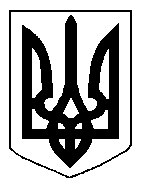 БІЛОЦЕРКІВСЬКА МІСЬКА РАДА	КИЇВСЬКОЇ ОБЛАСТІ	Р І Ш Е Н Н Я
від  31 жовтня 2019 року                                                                        № 4557-81-VIIПро затвердження проекту землеустрою щодо відведення земельної ділянки  та передачу земельної ділянки комунальної власності у власністьгромадянину Устименку Юрію ВасильовичуРозглянувши звернення постійної комісії з питань земельних відносин та земельного кадастру, планування території, будівництва, архітектури, охорони пам’яток, історичного середовища та благоустрою до міського голови від 26 вересня 2019 року №397/2-17, протокол постійної комісії з питань  земельних відносин та земельного кадастру, планування території, будівництва, архітектури, охорони пам’яток, історичного середовища та благоустрою від 26 вересня 2019 року №191, заяву громадянина Устименка Юрія Васильовича від 20 вересня 2019 року №4978,  проект землеустрою щодо відведення земельної ділянки, відповідно до ст. ст. 12, 35, 79-1, 116, 118, 121, 122, 123, 125, 126, 186, 186-1 Земельного кодексу України, ч.3 ст. 24 Закону України «Про регулювання містобудівної діяльності», ч. 5 ст. 16 Закону України «Про Державний земельний кадастр», ст. 50 Закону України «Про землеустрій», п.34 ч.1 ст. 26 Закону України «Про місцеве самоврядування в Україні», міська рада вирішила:1.Затвердити проект землеустрою щодо відведення земельної ділянки громадянину Устименку Юрію Васильовичу з цільовим призначенням 01.06. Для колективного садівництва Білоцерківській міській громадській організації «САДОВЕ ТОВАРИСТВО «ДЕРЖУСТАНОВИ», ділянка №15, площею 0,0386 га, що додається.2.Передати земельну ділянку комунальної власності у власність громадянину Устименку Юрію Васильовичу з цільовим призначенням 01.06. Для колективного садівництва Білоцерківській міській громадській організації «САДОВЕ ТОВАРИСТВО «ДЕРЖУСТАНОВИ», ділянка №15, площею 0,0386 га, за рахунок земель населеного пункту м. Біла Церква. Кадастровий номер: 3210300000:06:006:0265.3.Громадянину, зазначеному в цьому рішенні зареєструвати право власності на земельну ділянку в Державному реєстрі речових прав на нерухоме майно.4. Контроль за виконанням цього рішення покласти на постійну комісію з питань  земельних відносин та земельного кадастру, планування території, будівництва, архітектури, охорони пам’яток, історичного середовища та благоустрою.Міський голова                                                                                                           Г. Дикий